                                                                        Kumla 2017-10-24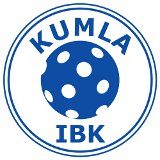 Barn och ungdoms policyI Kumla IBK barn och ungdomslag ska varje individ behandlas och utbildas på ett sätt som ger alla lika stor chans att utvecklas och ha roligt, dvs att det ska finnas utrymme för alla att vara med oavsett vilken nivå man befinner sig på i dom olika åldersgrupperna.Detta ligger till grund för att kunna få så många idrottande som möjligt att fortsätta med innebandy och fysisk aktivitet så länge man vill och vara med i den gemenskap som idrotthandlar om.Det åligger föreningens styrelse att man har god kännedom om rådande klimat i dom olika barm och ungdomslag som finns representerade i föreningen, dels genom besök under pågående aktiviteter samt representanter från barn och ungdomslagen bjuds in till styrelsemöten.Föreningens policy är att ledare till barn och ungdomslag har rätt utbildning för att kunna utföra sina åtaganden. Här följer Kumla IBK innebandyförbundets utbildningsplan för att dom olika stegen uppnås.För att säkerställa att ledare i respektive lag har rätt utbildning, stämmer föreningen av mot innebandyförbundets krav på utbildning som uppdateras för varje spelår för att kunna ge varje individ en sund och bra miljö att vistas i och kunna idrotta på sin egen nivå så länge man vill och kan.